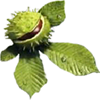 Childs detailsForenames ………………………………………………………………………………………Surname ……………………………………………………………………………………………Religion / Faith ………………………………………………………………………………….Religious festivals celebrated ………………………………………………………………………………………………………………………………………………………………………..Names of other children in the family home ………………………….……………………………………………………………………………………………………………………...Preferred Primary School ……………………………………………………………………Parents / guardian’s details 1. Name ……………………………………………………………………………………………..Relationship to child …………………………………………………………………………..Address …………………………………………………………………………………………………………………………………………………………………Post code ………………………..Date of birth …… /……………… /…………...National Insurance number ………………………………………………………………..2. Name ……………………………………………………………………………………………...Relationship to child …………………………………………………………………………..Address …………………………………………………………………………………………………………………………………………………………………Post code ………………………..Date of birth …… /……………… /…………...National Insurance number ………………………………………………………………..Parents / guardian’s responsibilityWho has Parental responsibility?  (please circle)Both Parents / Mother / Father / Local Authority / Other …………………………………………………………………………………………………………….Is a residence order in force? (please circle)                             Yes / NoIs a contact order in force?                                                           Yes / NoIs there any other court order in force regarding parental responsibility?                                                                                  Yes / NoDoes the family have any involvement with Social Services?  Yes / NoPermissionsI allow Longthorpe Preschool to take my child on walking trips within the local community.                  Yes / NoI allow my child to play on large outdoor equipment in gardens and parks.                                                Yes / NoI allow Longthorpe Preschool to apply sun screen if needed to my child.                                                    Yes / NoI allow photos of my child and their work to appear on our website longthopepreschool.org                Yes / NoI allow photos of my child to appear in all children’s Learning Journals                                                       Yes / NoI allow my child to have face paint / glitter tattoos on special occasions			                     Yes / No	Emergency Contact DetailsPlease note that the parents/guardian will always be contacted first. Please give details of other persons who can be contacted if the parents/guardian cannot be contacted. By signing you are also confirming that these people are authorised to collect your child on your behalf.1. Name ……………………………………………………………………………………………..Relationship to child …………………………………………………………………………..2. Name ……………………………………………………………………………………………..Relationship to child …………………………………………………………………………..Doctors details and Medical informationDoctors name …………………………………………………………………………………….Practice / surgery address ………………………………………………………………….…………………………………………………………………………………………………………….Practice / surgery phone number ……………………………….………………………Does your child wear glasses?                                                                                                                               Yes / NoAre the glasses worn all the time?                                                                                                                        Yes / NoDoes your child have hearing problems?                                                                                                            Yes / No Does your child wear a hearing aid?                                                                                                                    Yes / No Does your child suffer from asthma?                                                                                                                   Yes / NoIf yes, does your child have an inhaler that needs to be kept at Pre-School?                                               Yes / NoDoes your child have any allergies?                                                                                                                      Yes / NoDoes your child have any birth marks?                                                                                                                Yes / NoAre there any other medical conditions that which Pre-School need to be aware of?                               Yes / NoIf you have answered YES to any of these questions, please give details   ……………………………………………………………………………………………………………………………………………………………………………………………………………………………………………………………………………………………………………………………………………………I authorise members of staff of Longthorpe Preschool to seek any necessary emergency medical             advice or treatment in the future.                                                                                                                        Yes / NoDietary informationDoes your child have any special dietary requirements?                                                                                 Yes / NoIf YES please give details……………………………………………………………………………………………………………………………………………………………………………………………………………………………………………………………………………………………………………………………………………………Attendance timesRequired start date …………………………………………………………………………….We accept children at our Village Hall setting from the age of 2 years. Those who plan to attend Longthorpe Primary School can then move up to our site within the Primary School for their last year of Preschool. Please tick required sessions: Payment MethodFree 15 hours 2 year old government fundingFree 15 hours 3 & 4 year old government fundingFree extended funding 30 HoursTermly paymentMonthly paymentWeekly paymentDeclarationI confirm the above information to be true to the best of my knowledge, information and belief.Signature ……………………………………………………………………………………………Please note that all information will be treated in confidence and we will only share your information with our book keeper and PCC for funding purposes.Please return this form, to Willow Worthington (admissions secretary), The Village Hall, 295 Thorpe Road, Longthorpe, Peterborough, PE3 6LU 